Seventy –Ninth AnnualGeneral Pulaski Memorial Parade BanquetSaturday, September 23rd, 2017New York Marriott Marquis1535 Broadway (between 45th & 46th Streets)New York CityFor more information about the Banquet and to reserve a ticket/table, please contact: 
Heidi Jadwiga Kopala at (908) 665-9672 or via email at JadziaHeidiPulaski@gmail.com.~   ~   ~   ~   ~   ~   ~   ~   ~   ~   ~   ~   ~   ~   ~   ~   ~   ~   ~   ~   ~   ~   ~   ~   ~   ~   ~   ~   ~   ~   ~2017 Banquet Contingent Presentation InformationProper Attire for the BanquetContingent Marshals: Male: Black Tuxedo/Suit & sash		Female: Gown & sashMiss Polonia , Jr. & Little Miss Polonia: Long white gown (NO BLACK), sash & crownIMPORTANT Contingent Presentation Rehearsal Information:ALL Contingent Marshals and Miss Polonia MUST arrive at the Marriot Marquis at 4:30 pm SHARP for rehearsal.  Rehearsal will in the Majestic Room, which is located on the 6th Floor to the right of the Broadway Ballroom.  Please note that if you are late you may not be able to enjoy the cocktail hour.* * * Please Make Sure To Be On Time. * * *Need a Marshal/Miss Polonia sash? Call Krystyna Stefanick from Design by Krystyna, Inc. (formerly Krys Clothing) at (561) 228-4052 or email her at kryscloth1@comcast.net.Need a crown for your Miss Polonia?  Try Rhinestone Jewelry: http://www.rhinestonejewelry.com.  We have used both companies in the past and were very pleased with their products.For more information about the Contingent Presentation, please contact: 
Heidi Jadwiga Kopala (908) 665-9672/JadziaHeidiPulaski@gmail.comJennifer M. Costa (732) 925-4382/ jenmariecosta@gmail.com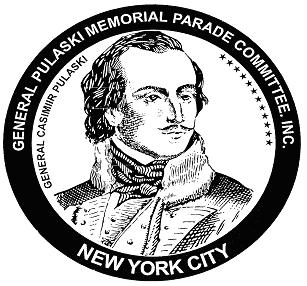  General Pulaski Memorial Parade Committee, Inc.2017 Miss Polonia/Marshal Contingent Presentation FormThe following information is required for the presentation of your contingent at the Pulaski Parade Banquet.  (PRINT or TYPE on this form).  Please complete and return this form on or BEFORE September 14, 2017 to:Heidi Jadwiga Kopala  Phone: (908) 665-9672  E-Mail: JadziaHeidiPulaski@gmail.comFor Contingent’s with no Miss Polonia, your Marshal must be escorted during the presentation.
Please indicate who this will be in the area noted above.AGAIN for 2016 the Banquet presentation we will not include a full detailed biography of the Contingent Marshal, Miss Polonia and Jr. Miss Polonia.  If your organization would like to include their biography in the Banquet Journal, please contact Richard Zawisny for more information at (718)499-0026  or e-mail at EagleRichard@verizon.net.The 2016 Banquet Journal ad prices are as follows:Platinum/Anniv. Page	$1,500Gold Page		$750Silver Page		$500Full Page-Color		$250Full Page-B&W		$175Half (½) Page		$125Quarter (¼) Page	$100Listing/Name only	$50Contingent & Contact PersonContingent & Contact PersonContingent & Contact PersonContingent & Contact PersonContingent & Contact PersonContingent Name:Contingent Name:Contact Person:Contact Person:E-Mail:Phone #:Contingent MarshalContingent MarshalContingent MarshalContingent MarshalContingent MarshalContingent MarshalName:Name:E-Mail:Phone #:If not escorted by Miss Polonia, 
please note name & relation here:If not escorted by Miss Polonia, 
please note name & relation here:If not escorted by Miss Polonia, 
please note name & relation here:Miss PoloniaMiss PoloniaMiss PoloniaMiss PoloniaMiss PoloniaMiss PoloniaMiss PoloniaName:Name:Age:Parents of:Parents of:E-Mail:Phone #:Jr. Miss PoloniaJr. Miss PoloniaJr. Miss PoloniaJr. Miss PoloniaJr. Miss PoloniaJr. Miss PoloniaJr. Miss PoloniaName:Name:Age:Parents of:Parents of:E-Mail:Phone #:Little Miss PoloniaLittle Miss PoloniaLittle Miss PoloniaLittle Miss PoloniaLittle Miss PoloniaLittle Miss PoloniaLittle Miss PoloniaName:Name:Age:Parents of:Parents of:E-Mail:Phone #: